Eenvoudig:	-  makkelijkZonder versieringenIngewikkeld:	- moeilijkIngewikkelde kleren: kleren met allemaal versieringen die je niet makkelijk aan en uit kan doen.Eenvoudige kleren: niet te moeilijk, makkelijk aan en uit te doen.Eenvoudige maaltijd: eten dat makkelijk is om klaar te maken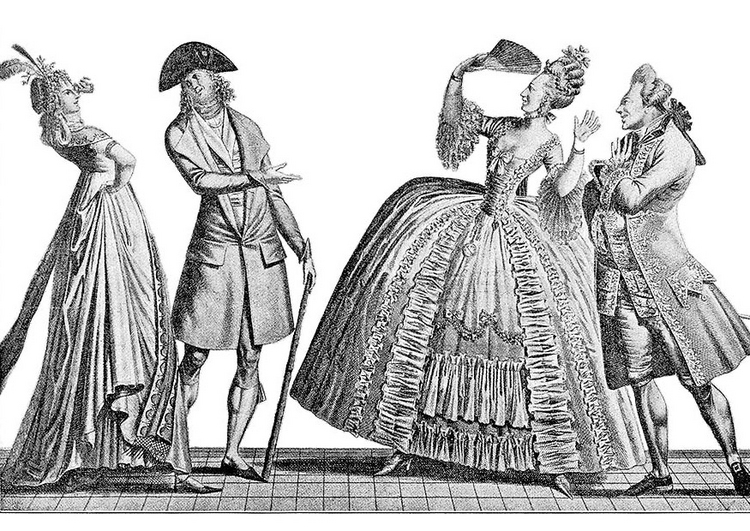 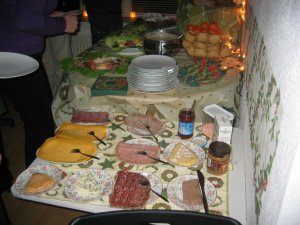 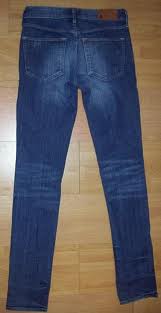 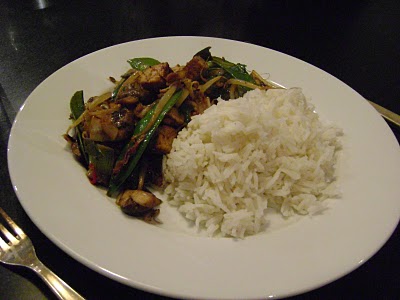 